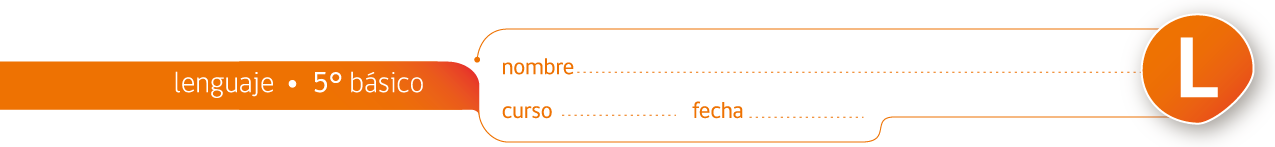 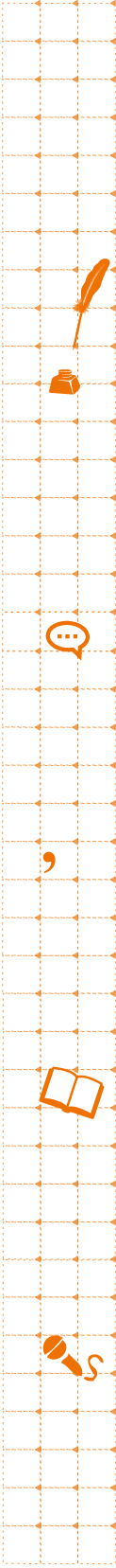 Actividad: comentario sobre un personajeI. Luego de leer “El cuentista” de Saki, reúnase en grupo con tres o cuatro compañeros más y discutan lo siguiente: 1. ¿Les parece apropiada la historia que el hombre cuenta a los niños? ¿Por qué? 2. Pensando en Berta y su intachable conducta, ¿cuál es el mensaje del cuentista sobre ella? 3. ¿Por qué los chicos se aburren tan fácilmente con la narración de su tía? ¿Qué dice eso sobre la tía? 4. ¿Qué opinan sobre el comportamiento de los niños frente a ambas historias? 5. Finalmente, ¿existe una doble intención en la historia del soltero? Si es así, ¿cuál es? 6. ¿Qué nos dice esta historia sobre el soltero cuentista? ¿Cómo lo describirían?. Suponiendo que fuera usted el que va en el vagón con los niños, ¿cómo hubiese actuado? II. Cada grupo registra en su cuaderno los comentarios de los participantes. Al final de la discusión, un representante explica al resto del curso las conclusiones a las que llegaron y las opiniones que surgieron.Elaborado por: Equipo de Lenguaje. Ministerio de Educación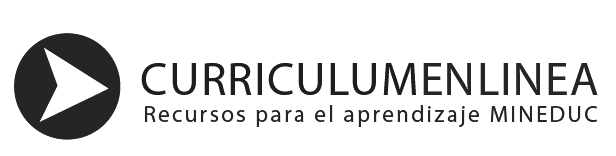 